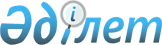 О бюджете города Текели на 2014-2016 годы
					
			Утративший силу
			
			
		
					Решение Текелийского городского маслихата Алматинской области от 20 декабря 2013 года N 25-158. Зарегистрировано Департаментом юстиции Алматинской области 30 декабря 2013 года N 2535. Утратило силу решением Текелийского городского маслихата Алматинской области от 09 февраля 2015 года № 37-244      Сноска. Утратило силу решением Текелийского городского маслихата Алматинской области от 09.02.2015 № 37-244.      Примечание РЦПИ.

      В тексте документа сохранена пунктуация и орфография оригинала.

      В соответствии с пунктом 2 статьи 9 Бюджетного кодекса Республики Казахстан от 4 декабря 2008 года, подпункта 1) пункта 1 статьи 6 Закона Республики Казахстан "О местном государственном управлении и самоуправлении в Республике Казахстан" от 23 января 2001 года, Текелийский городской маслихат РЕШИЛ:



      1. Утвердить бюджет города Текели на 2014-2016 годы согласно приложениям 1, 2 и 3 соответственно, в том числе на 2014 год в следующих объемах:



      1) доходы 3398081 тысячи тенге, в том числе:

      налоговые поступления 121563 тысяч тенге;

      неналоговые поступления 4216 тысяч тенге;

      поступления от продажи основного капитала 18257 тысяч тенге;

      поступления трансфертов 3254045 тысяч, в том числе:

      целевые текущие трансферты 788893 тысяч тенге;

      целевые трансферты на развитие 1589321 тысяч тенге;

      субвенции 875831 тысяча тенге;

      2) затраты 3368258 тысяча тенге;

      3) чистое бюджетное кредитование 170714 тысяч тенге, в том числе:

      бюджетные кредиты 170714 тысяч тенге;

      погашение бюджетных кредитов 0 тенге;

      4) сальдо по операциям с финансовыми активами 53690 тысяч тенге;

      5) дефицит (профицит) бюджета (-) 194581 тысяча тенге;

      6) финансирование дефицита (использование профицита) бюджета 194581 тысяча тенге.

      Сноска. Пункт 1 в редакции решения Текелийского городского маслихата Алматинской области от 24.11.2014 N 35-222 (вводится в действие с 01.01.2014).



      2. Утвердить резерв местного исполнительного органа города Текели на 2014 год в сумме 2449 тысяч тенге.



      3. Утвердить перечень бюджетных программ, не подлежащих секвестированию в процессе исполнения бюджета города Текели на 2014 год согласно приложению 4.



      4. Контроль за исполнением настоящего решения возложить на постоянную комиссию Текелийского городского маслихата "По вопросам бюджета и экономики".



      5. Настоящее решение вступает в силу со дня государственной регистрации в органах юстиции по истечении десяти календарных дней после дня его первого официального опубликования и вводится в действие с 1 января 2014 года.      Председатель сессии,

      секретарь городского

      маслихата                                  Н. Калиновский      СОГЛАСОВАНО:      Начальник государственного

      учреждения "Отдел экономики

      и бюджетного планирования

      города Текели"                             Мырзахметова Файзагуль Свановна

      20 декабря 2013 года

Приложение 1

утвержденное решением Текелийского

городского маслихата от 20 декабря

2013 года N 15-158 "О бюджете города

Текели на 2014-2016 годы" 

Бюджет города Текели на 2014 год      Сноска. Приложение 1 в редакции решения Текелийского городского маслихата Алматинской области от 24.11.2014 N 35-222 (вводится в действие с 01.01.2014).

Приложение 2

к решению Текелийского городского

маслихата от 20 декабря 2013 года

N 25-158 "О бюджете города

Текели на 2014-2016 годы" 

Бюджет города Текели на 2015 год

Приложение 3

к решению Текелийского городского

маслихата от 20 декабря 2013 года

N 25-158 "О бюджете города

Текели на 2014-2016 годы" 

Бюджет города Текели на 2016 год

Приложение 4

к решению Текелийского городского

маслихата от 20 декабря 2013 года

N 25-158 "О бюджете города

Текели на 2014-2016 годы" 

Перечень бюджетных программ, не подлежащих секвестированию в

процессе исполнения бюджета города Текели на 2014 год
					© 2012. РГП на ПХВ «Институт законодательства и правовой информации Республики Казахстан» Министерства юстиции Республики Казахстан
				КатегорияКатегорияКатегорияКатегорияСумма

(тысяч

тенге)КлассКлассКлассСумма

(тысяч

тенге)ПодклассПодклассСумма

(тысяч

тенге)НаименованиеСумма

(тысяч

тенге)1. Доходы33980811Налоговые поступления12156304Налоги на собственность858211Налоги на имущество389723Земельный налог59704Налог на транспортные средства407865Единый земельный налог9305Внутренние налоги на товары, работы и услуги310832Акцизы28423Поступления за использование природных и

других ресурсов222994Сборы за ведение предпринимательской и

профессиональной деятельности54425Налог на игорный бизнес50008Обязательные платежи, взимаемые за совершение

юридически значимых действий и (или) выдачу

документов уполномоченными на то

государственными органами или должностными

лицами46591Государственная пошлина46592Неналоговые поступления421601Доходы от государственной собственности 11045Доходы от аренды имущества, находящегося в

государственной собственности110404Штрафы, пени, санкции, взыскания, налагаемые

государственными учреждениями, финансируемыми

из государственного бюджета, а также

содержащимися и финансируемыми из бюджета

(сметы расходов) Национального Банка

Республики Казахстан2491Штрафы, пени, санкции, взыскания, налагаемые

государственными учреждениями, финансируемыми

из государственного бюджета, а также

содержащимися и финансируемыми из бюджета

(сметы расходов) Национального Банка

Республики Казахстан, за исключением

поступлений от организаций нефтяного сектора24906Прочие неналоговые поступления28631Прочие неналоговые поступления28633Поступления от продажи основного капитала1825701Продажа государственного имущества,

закрепленного за государственными учреждениями47571Продажа государственного имущества,

закрепленного за государственными учреждениями475703Продажа земли и нематериальных активов135001Продажа земли 120002Продажа нематериальных активов15004Поступления трансфертов 325404502Трансферты из вышестоящих органов

государственного управления32540452Трансферты из областного бюджета3254045Функциональная группаФункциональная группаФункциональная группаФункциональная группаФункциональная группаСумма

(тысяч

тенге)Функциональная подгруппаФункциональная подгруппаФункциональная подгруппаФункциональная подгруппаСумма

(тысяч

тенге)Администратор бюджетных программАдминистратор бюджетных программАдминистратор бюджетных программСумма

(тысяч

тенге)ПрограммаПрограммаСумма

(тысяч

тенге)НаименованиеСумма

(тысяч

тенге)2. Затраты336825801Государственные услуги общего характера1559201Представительные, исполнительные и другие

органы, выполняющие общие функции

государственного управления97629112Аппарат маслихата района (города

областного значения)12375001Услуги по обеспечению деятельности

маслихата района (города областного

значения)11700003Капитальные расходы государственного

органа675122Аппарат акима района (города областного

значения)73970001Услуги по обеспечению деятельности акима

района (города областного значения)64236003Капитальные расходы государственного

органа9734123Аппарат акима района в городе, города районного значения, поселка, села, сельского округа11284001Услуги по обеспечению деятельности акима

района в городе, города районного

значения, поселка, села, сельского округа11185022Капитальные расходы государственных

органов992Финансовая деятельность46304452Отдел финансов района (города областного

значения)46304001Услуги по реализации государственной

политики в области исполнения бюджета

района (города областного значения) и

управления коммунальной собственностью

района (города областного значения)10686003Проведение оценки имущества в целях

налогообложения355010Приватизация, управление коммунальным

имуществом, постприватизационная

деятельность и регулирование споров,

связанных с этим 563018Капитальные расходы государственного

органа 6000028Приобретение имущества в коммунальную

собственность287005Планирование и статистическая деятельность11987453Отдел экономики и бюджетного планирования

района (города областного значения)11987001Услуги по реализации государственной

политики в области формирования и развития

экономической политики, системы

государственного планирования и управления

района (города областного значения)11553004Капитальные расходы государственного

органа43402Оборона17271Военные нужды769122Аппарат акима района (города областного

значения)769005Мероприятия в рамках исполнения всеобщей

воинской обязанности7692Организация работы по чрезвычайным

ситуациям958122Аппарат акима района (города областного

значения)958007Мероприятия по профилактике и тушению

степных пожаров районного (городского)

масштаба, а также пожаров в населенных

пунктах, в которых не созданы органы

государственной противопожарной службы95803Общественный порядок, безопасность,

правовая, судебная,

уголовно-исполнительная деятельность183009Прочие услуги в области общественного

порядка и безопасности18300485Отдел пассажирского транспорта и

автомобильных дорог района (города

областного значения)18300021Обеспечение безопасности дорожного

движения в населенных пунктах1830004Образование9488831Дошкольное воспитание и обучение145644464Отдел образования района (города

областного значения)145644009Обеспечение деятельности организаций

дошкольного воспитания и обучения66281040Реализация государственного

образовательного заказа в дошкольных

организациях образования793632Начальное, основное среднее и общее

среднее образование611957464Отдел образования района (города

областного значения)611957003Общеобразовательное обучение585769006Дополнительное образование для детей261889Прочие услуги в области образования191282464Отдел образования района (города

областного значения)60455001Услуги по реализации государственной

политики на местном уровне в области

образования 9931005Приобретение и доставка учебников,

учебно-методических комплексов для

государственных учреждений образования

района (города областного значения)13096015Ежемесячная выплата денежных средств

опекунам (попечителям) на содержание

ребенка-сироты (детей-сирот), и ребенка

(детей), оставшегося без попечения

родителей18898067Капитальные расходы подведомственных

государственных учреждений и организаций18530467Отдел строительства района (города

областного значения)130827037Строительство и реконструкция объектов

образования13082706Социальная помощь и социальное обеспечение1026972Социальная помощь80930451Отдел занятости и социальных программ

района (города областного значения)77623002Программа занятости19178004Оказание социальной помощи на приобретение

топлива специалистам здравоохранения,

образования, социального обеспечения,

культуры, спорта и ветеринарии в сельской

местности в соответствии с

законодательством Республики Казахстан176005Государственная адресная социальная помощь1719006Оказание жилищной помощи10162007Социальная помощь отдельным категориям

нуждающихся граждан по решениям местных

представительных органов9444010Материальное обеспечение детей-инвалидов,

воспитывающихся и обучающихся на дому1531014Оказание социальной помощи нуждающимся

гражданам на дому18580016Государственные пособия на детей до 18 лет10051017Обеспечение нуждающихся инвалидов

обязательными гигиеническими средствами и

предоставление услуг специалистами

жестового языка, индивидуальными

помощниками в соответствии с

индивидуальной программой реабилитации

инвалида6782464Отдел образования района (города

областного значения)3307008Социальная поддержка обучающихся и

воспитанников организаций образования

очной формы обучения в виде льготного

проезда на общественном транспорте (кроме

такси) по решению местных представительных

органов33079Прочие услуги в области социальной помощи

и социального обеспечения21767451Отдел занятости и социальных программ

района (города областного значения)21767001Услуги по реализации государственной

политики на местном уровне в области

обеспечения занятости и реализации

социальных программ для населения20275011Оплата услуг по зачислению, выплате и

доставке пособий и других социальных

выплат501050Реализация Плана мероприятий по

обеспечению прав и улучшению качества

жизни инвалидов0021Капитальные расходы государственного

органа841067Капитальные расходы подведомственных

государственных учреждений и организаций15007Жилищно-коммунальное хозяйство10372311Жилищное хозяйство691995123Аппарат акима района в городе, города

районного значения, поселка, села,

сельского округа5867027Ремонт и благоустройство объектов в рамках

развития городов и сельских населенных

пунктов по Дорожной карте занятости 20205867467Отдел строительства района (города

областного значения)487973003Проектирование, строительство и (или)

приобретение жилья коммунального жилищного

фонда444751004Проектирование, развитие, обустройство и

(или) приобретение

инженерно-коммуникационной инфраструктуры43222487Отдел жилищно-коммунального хозяйства и

жилищной инспекции района (города

областного значения)198155001Услуги по реализации государственной

политики на местном уровне в области

жилищно-коммунального хозяйства и

жилищного фонда22868003Капитальные расходы государственного

органа427004Изъятие, в том числе путем выкупа

земельных участков для государственных

надобностей и связанное с этим отчуждение

недвижимого имущества61000005Организация сохранения государственного

жилищного фонда50960006Обеспечение жильем отдельных категорий

граждан59317007Снос аварийного и ветхого жилья500010Изготовление технических паспортов на

объекты кондоминиума160032Капитальные расходы подведомственных

государственных учреждений и организаций29232Коммунальное хозяйство232255487Отдел жилищно-коммунального хозяйства и

жилищной инспекции района (города

областного значения)232255016Функционирование системы водоснабжения и

водоотведения2000028Развитие коммунального хозяйства172145029Развитие системы водоснабжения и

водоотведения 581103Благоустройство населенных пунктов112981123Аппарат акима района в городе, города

районного значения, поселка, села,

сельского округа3014008Освещение улиц населенных пунктов428009Обеспечение санитарии населенных пунктов1886011Благоустройство и озеленение населенных

пунктов700487Отдел жилищно-коммунального хозяйства и

жилищной инспекции района (города

областного значения) 109967017Обеспечение санитарии населенных пунктов19252025Освещение улиц в населенных пунктах18586030Благоустройство и озеленение населенных

пунктов 70329031Содержание мест захоронений и захоронение

безродных180008Культура, спорт, туризм и информационное

пространство1106111Деятельность в области культуры32289455Отдел культуры и развития языков района

(города областного значения)32289003Поддержка культурно-досуговой работы322892Спорт8687465Отдел физической культуры и спорта района

(города областного значения)8687001Услуги по реализации государственной

политики на местном уровне в сфере

физической культуры и спорта4861004Капитальные расходы государственного

органа 385006Проведение спортивных соревнований на

районном (города областного значения)

уровне768007Подготовка и участие членов сборных команд

района (города областного значения) по

различным видам спорта на областных

спортивных соревнованиях26733Информационное пространство12832455Отдел культуры и развития языков района

(города областного значения)12832006Функционирование районных (городских)

библиотек8262007Развитие государственного языка и других

языков народа Казахстана45709Прочие услуги по организации культуры,

спорта, туризма и информационного

пространства56803455Отдел культуры и развития языков района

(города областного значения)24444001Услуги по реализации государственной

политики на местном уровне в области

развития языков и культуры5349010Капитальные расходы государственного

органа95032Капитальные расходы подведомственных

государственных учреждений и организаций19000456Отдел внутренней политики района (города

областного значения)32359001Услуги по реализации государственной

политики на местном уровне в области

информации, укрепления государственности и

формирования социального оптимизма граждан30956006Капитальные расходы государственного

органа140310Сельское, водное, лесное, рыбное

хозяйство, особо охраняемые природные

территории, охрана окружающей среды и

животного мира, земельные отношения302641Сельское хозяйство16235462Отдел сельского хозяйства района (города

областного значения)7868001Услуги по реализации государственной

политики на местном уровне в сфере

сельского хозяйства7618006Капитальные расходы государственного

органа250473Отдел ветеринарии района (города

областного значения)8367001Услуги по реализации государственной

политики на местном уровне в сфере

ветеринарии6624003Капитальные расходы государственного

органа 59006Организация санитарного убоя больных

животных86007Организация отлова и уничтожения бродячих

собак и кошек900008Возмещение владельцам стоимости изымаемых

и уничтожаемых больных животных, продуктов

и сырья животного происхождения485009Проведение ветеринарных мероприятий по

энзоотическим болезням животных2136Земельные отношения9904463Отдел земельных отношений района (города

областного значения)9904001Услуги по реализации государственной

политики в области регулирования земельных

отношений на территории города9764007Капитальные расходы государственного

органа1409Прочие услуги в области сельского,

водного, лесного, рыбного хозяйства,

охраны окружающей среды и земельных

отношений4125473Отдел ветеринарии района (города

областного значения)4125011Проведение противоэпизоотических

мероприятий412511Промышленность, архитектурная,

градостроительная и строительная

деятельность137462Архитектурная, градостроительная и

строительная деятельность13746467Отдел строительства района (города

областного значения)6150001Услуги по реализации государственной

политики на местном уровне в области

строительства5865017Капитальные расходы государственного

органа285468Отдел архитектуры и градостроительства

района (города областного значения)7596001Услуги по реализации государственной

политики в области архитектуры и

градостроительства на местном уровне6361004Капитальные расходы государственного

органа123512Транспорт и коммуникации541981Автомобильный транспорт49257485Отдел пассажирского транспорта и

автомобильных дорог района (города

областного значения)49257022Развитие транспортной инфраструктуры31966023Обеспечение функционирования автомобильных

дорог172919Прочие услуги в сфере транспорта и

коммуникаций4941485Отдел пассажирского транспорта и

автомобильных дорог района (города

областного значения)4941001Услуги по реализации государственной

политики на местном уровне в области

пассажирского транспорта и автомобильных

дорог4873003Капитальные расходы государственного

органа6813Прочие8931493Поддержка предпринимательской деятельности

и защита конкуренции8906469Отдел предпринимательства района (города

областного значения)8906001Услуги по реализации государственной

политики на местном уровне в области

развития предпринимательства и

промышленности8551004Капитальные расходы государственного

органа3559Прочие884243123Аппарат акима района в городе, города

районного значения, поселка, села,

сельского округа985040Реализация мер по содействию

экономическому развитию регионов в рамках

программы "Развитие регионов"985452Отдел финансов района (города областного

значения)2449012Резерв местного исполнительного органа

района (города областного значения)2449469Отдел предпринимательства города39000033Субсидирование процентной ставки по

кредитам для реализации проектов в рамках

Программы развития моногородов на

2012-2020 годы33000034Предоставление грантов на развитие новых

производств в рамках Программы развития

моногородов на 2012-2020 годы6000487Отдел жилищно-коммунального хозяйства и

жилищной инспекции района (города

областного значения)841809044Текущее обустройство моногородов в рамках

Программы развития моногородов на

2012-2020 годы158219085Реализация бюджетных инвестиционных

проектов в рамках Программы развития

моногородов на 2012-2020 годы68359014Обслуживание долга1141Обслуживание долга114452Отдел финансов района (города областного

значения)114013Обслуживание долга местных исполнительных

органов по выплате вознаграждений и иных

платежей по займам из областного бюджета11415Трансферты14181Трансферты1418452Отдел финансов города1418006Возврат неиспользованных

(недоиспользованных) целевых трансфертов1418Функциональная группаФункциональная группаФункциональная группаФункциональная группаФункциональная группаСумма

(тысяч

тенге)Функциональная подгруппа Функциональная подгруппа Функциональная подгруппа Функциональная подгруппа Сумма

(тысяч

тенге)Администратор бюджетных программАдминистратор бюджетных программАдминистратор бюджетных программСумма

(тысяч

тенге)ПрограммаПрограммаСумма

(тысяч

тенге)НаименованиеСумма

(тысяч

тенге)3. Чистое бюджетное кредитование170714Бюджетные кредиты17071413Прочие1707149Прочие170714469Отдел предпринимательства района (города

областного значения)170714008Кредитование на содействие развитию

предпринимательства в моногородах170714Функциональная группаФункциональная группаФункциональная группаФункциональная группаФункциональная группаСумма

(тысяч

тенге)Функциональная подгруппаФункциональная подгруппаФункциональная подгруппаФункциональная подгруппаСумма

(тысяч

тенге)Администратор бюджетных программАдминистратор бюджетных программАдминистратор бюджетных программСумма

(тысяч

тенге)ПрограммаПрограммаСумма

(тысяч

тенге)НаименованиеСумма

(тысяч

тенге)4. Сальдо по операциям с финансовыми

активами53690Приобретение финансовых активов5369013Прочие536909Прочие53690487Отдел жилищно-коммунального хозяйства и

жилищной инспекции района (города

областного значения)53690060Увеличение уставных капиталов

специализированных уполномоченных

организаций53690КатегорияКатегорияКатегорияКатегорияСумма

(тысяч

тенге)КлассКлассКлассСумма

(тысяч

тенге)ПодклассПодклассСумма

(тысяч

тенге)НаименованиеСумма

(тысяч

тенге)5. Дефицит (профицит) бюджета-1945816. Финансирование дефицита (использование

профицита) бюджета1945817Поступления займов17071401Внутренние государственные займы1707142Договоры займа1707148Используемые остатки бюджетных средств2386701Остатки бюджетных средств238671Свободные остатки бюджетных средств23867КатегорияКатегорияКатегорияКатегорияСумма

(тыс.тенге)КлассКлассКлассСумма

(тыс.тенге)ПодклассПодклассСумма

(тыс.тенге)НаименованиеСумма

(тыс.тенге)1. Доходы17875511Налоговые поступления13412304Налоги на собственность957161Налоги на имущество429983Земельный налог74554Налог на транспортные средства451635Единый земельный налог10005Внутренние налоги на товары, работы и услуги334932Акцизы32903Поступления за использование природных и

других ресурсов228974Сборы за ведение предпринимательской и

профессиональной деятельности66965Налог на игорный бизнес61008Обязательные платежи, взимаемые за

совершение юридически значимых действий и

(или) выдачу документов уполномоченными на

то государственными органами или

должностными лицами49141Государственная пошлина49142Неналоговые поступления386801Доходы от государственной собственности9675Доходы от аренды имущества, находящегося в

государственной собственности96704Штрафы, пени, санкции, взыскания,

налагаемые государственными учреждениями,

финансируемыми из государственного бюджета,

а также содержащимися и финансируемыми из

бюджета (сметы расходов) Национального

Банка Республики Казахстан2661Штрафы, пени, санкции, взыскания,

налагаемые государственными учреждениями,

финансируемыми из государственного бюджета,

а также содержащимися и финансируемыми из

бюджета (сметы расходов) Национального

Банка Республики Казахстан, за исключением

поступлений от организаций нефтяного

сектора26606Прочие неналоговые поступления26351Прочие неналоговые поступления26353Поступления от продажи основного капитала1444503Продажа земли и нематериальных активов144451Продажа земли128402Продажа нематериальных активов16054Поступления трансфертов163511502Трансферты из вышестоящих органов

государственного управления16351152Трансферты из областного бюджета1635115Функциональная группаФункциональная группаФункциональная группаФункциональная группаФункциональная группаСумма

(тыс.тенге)Функциональная подгруппа Функциональная подгруппа Функциональная подгруппа Функциональная подгруппа Сумма

(тыс.тенге)Администратор бюджетных программАдминистратор бюджетных программАдминистратор бюджетных программСумма

(тыс.тенге)ПрограммаПрограммаСумма

(тыс.тенге)НаименованиеСумма

(тыс.тенге)2. Затраты178755101Государственные услуги общего характера1145931Представительные, исполнительные и

другие органы, выполняющие общие

функции государственного управления91147112Аппарат маслихата района

(города областного значения)11936001Услуги по обеспечению деятельности

маслихата района (города областного

значения)11936122Аппарат акима района

(города областного значения)68582001Услуги по обеспечению деятельности

акима района (города областного

значения)65082003Капитальные расходы государственного

органа3500123Аппарат акима района в городе, города

районного значения, поселка, села,

сельского округа10629001Услуги по обеспечению деятельности

акима района в городе, города районного

значения, поселка, села, сельского

округа106292Финансовая деятельность11588452Отдел финансов района

(города областного значения)11588001Услуги по реализации государственной

политики в области исполнения бюджета

района (города областного значения) и

управления коммунальной собственностью

района (города областного значения)10631003Проведение оценки имущества в целях

налогообложения355010Приватизация, управление коммунальным

имуществом, постприватизационная

деятельность и регулирование споров,

связанных с этим6025Планирование и статистическая

деятельность11858453Отдел экономики и бюджетного

планирования района

(города областного значения)11858001Услуги по реализации государственной

политики в области формирования и

развития экономической политики,

системы государственного планирования и

управления района (города областного

значения)1185802Оборона26131Военные нужды1335122Аппарат акима района

(города областного значения)1335005Мероприятия в рамках исполнения

всеобщей воинской обязанности13352Организация работы по чрезвычайным

ситуациям1278122Аппарат акима района

(города областного значения)1278007Мероприятия по профилактике и тушению

степных пожаров районного (городского)

масштаба, а также пожаров в населенных

пунктах, в которых не созданы органы

государственной противопожарной службы127804Образование7825801Дошкольное воспитание и обучение116399464Отдел образования района

(города областного значения)116399009Обеспечение деятельности организаций

дошкольного воспитания и обучения1163992Начальное, основное среднее и общее

среднее образование589917464Отдел образования района

(города областного значения)589917003Общеобразовательное обучение565743006Дополнительное образование для детей241749Прочие услуги в области образования76264464Отдел образования района

(города областного значения)46264001Услуги по реализации государственной

политики на местном уровне в области

образования9480005Приобретение и доставка учебников,

учебно-методических комплексов для

государственных учреждений образования

района (города областного значения)12412015Ежемесячная выплата денежных средств

опекунам (попечителям) на содержание

ребенка-сироты (детей-сирот), и ребенка

(детей), оставшегося без попечения

родителей24372467Отдел строительства района

(города областного значения)30000037Строительство и реконструкция объектов

образования3000006Социальная помощь и социальное

обеспечение1123592Социальная помощь92824451Отдел занятости и социальных программ

района (города областного значения)89517002Программа занятости28876004Оказание помощи на приобретение топлива

специалистам здравоохранения,

образования,социального

обеспечения,культуры, спорта и

ветеринарии в сельской местности в

соответствии с законодательством

Республики Казахстан188005Государственная адресная социальная

помощь1661006Оказание жилищной помощи15623007Социальная помощь отдельным категориям

нуждающихся граждан по решениям местных

представительных органов9641010Материальное обеспечение

детей-инвалидов, воспитывающихся и

обучающихся на дому2378014Оказание социальной помощи нуждающимся

гражданам на дому16078016Государственные пособия на детей до 18

лет9509017Обеспечение нуждающихся инвалидов

обязательными гигиеническими средствами

и предоставление услуг специалистами

жестового языка, индивидуальными

помощниками в соответствии с

индивидуальной программой реабилитации

инвалида5563464Отдел образования района (города

областного значения)3307008Социальная поддержка обучающихся и

воспитанников организаций образования

очной формы обучения в виде льготного

проезда на общественном транспорте

(кроме такси) по решению местных

представительных органов33079Прочие услуги в области социальной

помощи и социального обеспечения19535451Отдел занятости и социальных программ

района (города областного значения)19535001Услуги по реализации государственной

политики на местном уровне в области

обеспечения занятости и реализации

социальных программ для населения18736011Оплата услуг по зачислению, выплате и

доставке пособий и других социальных

выплат79907Жилищно-коммунальное хозяйство6598731Жилищное хозяйство9036487Отдел жилищно-коммунального хозяйства и

жилищной инспекции района (города

областного значения)9036001Услуги по реализации государственной

политики на местном уровне в области

жилищно-коммунального хозяйства и

жилищного фонда90362Коммунальное хозяйство620000487Отдел жилищно-коммунального хозяйства и

жилищной инспекции района (города

областного значения)620000028Развитие коммунального хозяйства200000029Развитие системы водоснабжения и

водоотведения4200003Благоустройство населенных пунктов30837123Аппарат акима района в городе, города

районного значения, поселка, села,

сельского округа3014008Освещение улиц в населенных пунктах1070009Обеспечение санитарии населенных пунктов874011Благоустройство и озеленение населенных

пунктов1070487Отдел жилищно-коммунального хозяйства и

жилищной инспекции района (города

областного значения)27823017Обеспечение санитарии населенных пунктов4611025Освещение улиц в населенных пунктах12472030Благоустройство и озеленение населенных

пунктов7262031Содержание мест захоронений и

захоронение безродных347808Культура, спорт, туризм и

информационное пространство590311Деятельность в области культуры26165455Отдел культуры и развития языков района

(города областного значения)26165003Поддержка культурно-досуговой работы261652Спорт6595465Отдел физической культуры и спорта

района (города областного значения)6595001Услуги по реализации государственной

политики на местном уровне в сфере

физической культуры и спорта4762006Проведение спортивных соревнований на

районном (города областного значения)

уровне822007Подготовка и участие членов сборных

команд района (города областного

значения) по различным видам спорта на

областных спортивных соревнованиях10113Информационное пространство10906455Отдел культуры и развития языков района

(города областного значения)10906006Функционирование районных (городских)

библиотек6269007Развитие государственного языка и

других языков народа Казахстана46379Прочие услуги по организации культуры,

спорта, туризма и информационного

пространства15365455Отдел культуры и развития языков района

(города областного значения)4819001Услуги по реализации государственной

политики на местном уровне в области

развития языков и культуры4819456Отдел внутренней политики района

(города областного значения)10546001Услуги по реализации государственной

политики на местном уровне в области

информации, укрепления

государственности и формирования

социального оптимизма граждан1054610Сельское, водное, лесное, рыбное

хозяйство, особо охраняемые природные

территории, охрана окружающей среды и

животного мира, земельные отношения263831Сельское хозяйство15165462Отдел сельского хозяйства района

(города областного значения)7540001Услуги по реализации государственной

политики на местном уровне в сфере

сельского хозяйства7540473Отдел ветеринарии района

(города областного значения)7625001Услуги по реализации государственной

политики на местном уровне в сфере

ветеринарии6568006Организация санитарного убоя больных

животных571007Организация отлова и уничтожения

бродячих собак и кошек321009Проведение ветеринарных мероприятий по

энзоотическим болезням животных1656Земельные отношения7093463Отдел земельных отношений района

(города областного значения)7093001Услуги по реализации государственной

политики в области регулирования

земельных отношений на территории

города70939Прочие услуги в области сельского,

водного, лесного, рыбного хозяйства,

охраны окружающей среды и земельных

отношений4125473Отдел ветеринарии района

(города областного значения)4125011Проведение противоэпизоотических

мероприятий412511Промышленность, архитектурная,

градостроительная и строительная

деятельность119082Архитектурная, градостроительная и

строительная деятельность11908467Отдел строительства района (города

областного значения)5604001Услуги по реализации государственной

политики на местном уровне в области

строительства5604468Отдел архитектуры и градостроительства

района (города областного значения)6304001Услуги по реализации государственной

политики в области архитектуры и

градостроительства на местном уровне630412Транспорт и коммуникации87561Автомобильный транспорт4173485Отдел пассажирского транспорта и

автомобильных дорог района (города

областного значения)4173023Обеспечение функционирования

автомобильных дорог41739Прочие услуги в сфере транспорта и

коммуникаций4583485Отдел пассажирского транспорта и

автомобильных дорог района (города областного значения)4583001Услуги по реализации государственной

политики на местном уровне в области

пассажирского транспорта и

автомобильных дорог458313Прочие94553Поддержка предпринимательской

деятельности и защита конкуренции5879469Отдел предпринимательства района

(города областного значения)5879001Услуги по реализации государственной

политики на местном уровне в области

развития предпринимательства и

промышленности58799Прочие3576123Аппарат акима района в городе, города

районного значения, поселка, села,

сельского округа985040Реализация мер по содействию

экономичекому развитию регионов в

рамках программы "Развитие регионов"985452Отдел финансов района

(города областного значения)2591012Резерв местного исполнительного органа

района (города областного значения)2591КатегорияКатегорияКатегорияКатегорияСумма

(тыс.тенге)КлассКлассКлассСумма

(тыс.тенге)ПодклассПодклассСумма

(тыс.тенге)НаименованиеСумма

(тыс.тенге)1. Доходы17578941Налоговые поступления14169704Налоги на собственность1005921Налоги на имущество436043Земельный налог79744Налог на транспортные средства489075Единый земельный налог10705Внутренние налоги на товары, работы и услуги358462Акцизы35293Поступления за использование природных и

других ресурсов245004Сборы за ведение предпринимательской и

профессиональной деятельности71645Налог на игорный бизнес65308Обязательные платежи, взимаемые за

совершение юридически значимых действий и

(или) выдачу документов уполномоченными

на то государственными органами или

должностными лицами52591Государственная пошлина52592Неналоговые поступления414001Доходы от государственной собственности10355Доходы от аренды имущества, находящегося в

государственной собственности103504Штрафы, пени, санкции, взыскания, налагаемые

государственными учреждениями,

финансируемыми из государственного бюджета,

а также содержащимися и финансируемыми из

бюджета (сметы расходов) Национального Банка

Республики Казахстан2851Штрафы, пени, санкции, взыскания,

налагаемые государственными учреждениями,

финансируемыми из государственного бюджета,

а также содержащимися и финансируемыми из

бюджета (сметы расходов) Национального Банка

Республики Казахстан, за исключением

поступлений от организаций нефтяного сектора28506Прочие неналоговые поступления28201Прочие неналоговые поступления28203Поступления от продажи основного капитала1545603Продажа земли и нематериальных активов154561Продажа земли137392Продажа нематериальных активов17174Поступления трансфертов159660102Трансферты из вышестоящих органов

государственного управления15966012Трансферты из областного бюджета1596601Функциональная группаФункциональная группаФункциональная группаФункциональная группаФункциональная группаСумма

(тыс.тенге)Функциональная подгруппаФункциональная подгруппаФункциональная подгруппаФункциональная подгруппаСумма

(тыс.тенге)Администратор бюджетных программАдминистратор бюджетных программАдминистратор бюджетных программСумма

(тыс.тенге)ПрограммаПрограммаСумма

(тыс.тенге)НаименованиеСумма

(тыс.тенге)2. Затраты175789401Государственные услуги общего характера1182501Представительные, исполнительные и

другие органы, выполняющие общие

функции государственного управления94001112Аппарат маслихата района

(города областного значения)12138001Услуги по обеспечению деятельности

маслихата района (города областного

значения)12138122Аппарат акима района

(города областного значения)71053001Услуги по обеспечению деятельности

акима района (города областного

значения)67553003Капитальные расходы государственного

органа3500123Аппарат акима района в городе, города

районного значения, поселка, села,

сельского округа10810001Услуги по обеспечению деятельности

акима района в городе, города районного

значения, поселка, села, сельского

округа108102Финансовая деятельность12006452Отдел финансов района

(города областного значения)12006001Услуги по реализации государственной

политики в области исполнения бюджета

района (города областного значения) и

управления коммунальной собственностью

района (города областного значения)11007003Проведение оценки имущества в целях

налогообложения355010Приватизация, управление коммунальным

имуществом, постприватизационная

деятельность и регулирование споров,

связанных с этим6445Планирование и статистическая

деятельность12243453Отдел экономики и бюджетного

планирования района

(города областного значения)12243001Услуги по реализации государственной

политики в области формирования и

развития экономической политики,

системы государственного планирования

и управления района

(города областного значения)1224302Оборона27651Военные нужды1428122Аппарат акима района

(города областного значения)1428005Мероприятия в рамках исполнения

всеобщей воинской обязанности14282Организация работы по чрезвычайным

ситуациям1337122Аппарат акима района

(города областного значения)1337007Мероприятия по профилактике и тушению

степных пожаров районного (городского)

масштаба, а также пожаров в населенных

пунктах, в которых не созданы органы

государственной противопожарной службы133704Образование7679291Дошкольное воспитание и обучение118014464Отдел образования района

(города областного значения)118014009Обеспечение деятельности организаций

дошкольного воспитания и обучения1180142Начальное, основное среднее и общее

среднее образование600877464Отдел образования района

(города областного значения)600877003Общеобразовательное обучение576553006Дополнительное образование для детей243249Прочие услуги в области образования49038464Отдел образования района

(города областного значения)49038001Услуги по реализации государственной

политики на местном уровне в области

образования9727005Приобретение и доставка учебников,

учебно-методических комплексов для

государственных учреждений образования

района (города областного значения)13281015Ежемесячная выплата денежных средств

опекунам (попечителям) на содержание

ребенка-сироты (детей-сирот),

и ребенка (детей), оставшегося без

попечения родителей2603006Социальная помощь и социальное

обеспечение1164112Социальная помощь96334451Отдел занятости и социальных программ

района (города областного значения)93027002Программа занятости30437004Оказание помощи на приобретение топлива

специалистам здравоохранения,

образования, социального

обеспечения,культуры, спорта и

ветеринарии в сельской местности в

соответствии с законодательством

Республики Казахстан202005Государственная адресная социальная

помощь1615006Оказание жилищной помощи16179007Социальная помощь отдельным категориям

нуждающихся граждан по решениям

местных представительных органов10072010Материальное обеспечение

детей-инвалидов, воспитывающихся и

обучающихся на дому2545014Оказание социальной помощи нуждающимся

гражданам на дому16293016Государственные пособия на детей

до 18 лет9773017Обеспечение нуждающихся инвалидов

обязательными гигиеническими средствами

и предоставление услуг специалистами

жестового языка, индивидуальными

помощниками в соответствии с

индивидуальной программой реабилитации

инвалида5911464Отдел образования района

(города областного значения)3307008Социальная поддержка обучающихся и

воспитанников организаций образования

очной формы обучения в виде льготного

проезда на общественном транспорте

(кроме такси) по решению местных

представительных органов33079Прочие услуги в области социальной

помощи и социального обеспечения20077451Отдел занятости и социальных программ

района (города областного значения)20077001Услуги по реализации государственной

политики на местном уровне в области

обеспечения занятости и реализации

социальных программ для населения19242011Оплата услуг по зачислению, выплате и

доставке пособий и других социальных

выплат83507Жилищно-коммунальное хозяйство6332041Жилищное хозяйство9209487Отдел жилищно-коммунального хозяйства и

жилищной инспекции района

(города областного значения)9209001Услуги по реализации государственной

политики на местном уровне в области

жилищно-коммунального хозяйства и

жилищного фонда92092Коммунальное хозяйство591000487Отдел жилищно-коммунального хозяйства

и жилищной инспекции района

(города областного значения)591000029Развитие системы водоснабжения и

водоотведения5910003Благоустройство населенных пунктов32995123Аппарат акима района в городе,

города районного значения, поселка,

села, сельского округа3014008Освещение улиц в населенных пунктах1070009Обеспечение санитарии населенных

пунктов874011Благоустройство и озеленение

населенных пунктов1070487Отдел жилищно-коммунального хозяйства

и жилищной инспекции района (города

областного значения)29981017Обеспечение санитарии населенных

пунктов4995025Освещение улиц в населенных пунктах13420030Благоустройство и озеленение

населенных пунктов7845031Содержание мест захоронений и

захоронение безродных372108Культура, спорт, туризм и

информационное пространство613301Деятельность в области культуры27408455Отдел культуры и развития языков

района (города областного значения)27408003Поддержка культурно-досуговой работы274082Спорт6853465Отдел физической культуры и спорта

района (города областного значения)6853001Услуги по реализации государственной

политики на местном уровне в сфере

физической культуры и спорта4891006Проведение спортивных соревнований на

районном (города областного значения)

уровне880007Подготовка и участие членов сборных

команд района (города областного

значения) по различным видам спорта на

областных спортивных соревнованиях10823Информационное пространство11173455Отдел культуры и развития языков

района (города областного значения)11173006Функционирование районных (городских)

библиотек6334007Развитие государственного языка и

других языков народа Казахстана48399Прочие услуги по организации культуры,

спорта, туризма и информационного

пространства15896455Отдел культуры и развития языков

района (города областного значения)4887001Услуги по реализации государственной

политики на местном уровне в области

развития языков и культуры4887456Отдел внутренней политики района

(города областного значения)11009001Услуги по реализации государственной

политики на местном уровне в области

информации, укрепления

государственности и формирования

социального оптимизма граждан1100910Сельское, водное, лесное, рыбное

хозяйство, особо охраняемые природные

территории, охрана окружающей среды и

животного мира, земельные отношения 269251Сельское хозяйство15577462Отдел сельского хозяйства района

(города областного значения)7735001Услуги по реализации государственной

политики на местном уровне в сфере

сельского хозяйства7735473Отдел ветеринарии района

(города областного значения)7842001Услуги по реализации государственной

политики на местном уровне в сфере

ветеринарии6752006Организация санитарного убоя больных

животных571007Организация отлова и уничтожения

бродячих собак и кошек343009Проведение ветеринарных мероприятий по

энзоотическим болезням животных1766Земельные отношения7223463Отдел земельных отношений района

(города областного значения)7223001Услуги по реализации государственной

политики в области регулирования

земельных отношений на территории

города72239Прочие услуги в области сельского,

водного, лесного, рыбного хозяйства,

охраны окружающей среды и земельных

отношений4125473Отдел ветеринарии района

(города областного значения)4125011Проведение противоэпизоотических

мероприятий412511Промышленность, архитектурная,

градостроительная и строительная

деятельность121902Архитектурная, градостроительная и

строительная деятельность12190467Отдел строительства района

(города областного значения)5714001Услуги по реализации государственной

политики на местном уровне в области

строительства5714468Отдел архитектуры и градостроительства

района (города областного значения)6476001Услуги по реализации государственной

политики в области архитектуры и

градостроительства на местном уровне647612Транспорт и коммуникации91611Автомобильный транспорт4465485Отдел пассажирского транспорта и

автомобильных дорог района

(города областного значения)4465023Обеспечение функционирования автомобильных дорог44659Прочие услуги в сфере транспорта и

коммуникаций4696485Отдел пассажирского транспорта и

автомобильных дорог района

(города областного значения)4696001Услуги по реализации государственной

политики на местном уровне в области

пассажирского транспорта и

автомобильных дорог469613Прочие97293Поддержка предпринимательской

деятельности и защита конкуренции6002469Отдел предпринимательства района

(города областного значения)6002001Услуги по реализации государственной

политики на местном уровне в области

развития предпринимательства и

промышленности60029Прочие3727123Аппарат акима района в городе, города

районного значения, поселка, села,

сельского округа985040Реализация мер по содействию

экономичекому развитию регионов в

рамках программы "Развитие регионов"985452Отдел финансов района

(города областного значения)2742012Резерв местного исполнительного органа

района (города областного значения)2742Функциональная группаФункциональная группаФункциональная группаФункциональная группаФункциональная группаСумма

(тыс.тенге)Функциональная подгруппаФункциональная подгруппаФункциональная подгруппаФункциональная подгруппаСумма

(тыс.тенге)Администратор бюджетных программАдминистратор бюджетных программАдминистратор бюджетных программСумма

(тыс.тенге)ПрограммаПрограммаСумма

(тыс.тенге)НаименованиеСумма

(тыс.тенге)3. Чистое бюджетное кредитование0Бюджетные кредиты0КатегорияКатегорияКатегорияКатегорияСумма

(тыс.тенге)КлассКлассКлассСумма

(тыс.тенге)ПодклассПодклассСумма

(тыс.тенге)НаименованиеСумма

(тыс.тенге)4. Дефицит (профицит) бюджета4. Дефицит (профицит) бюджета4. Дефицит (профицит) бюджета4. Дефицит (профицит) бюджета05. Финансирование дефицита (использование профицита)

бюджета5. Финансирование дефицита (использование профицита)

бюджета5. Финансирование дефицита (использование профицита)

бюджета5. Финансирование дефицита (использование профицита)

бюджета0Функциональная группаФункциональная группаФункциональная группаФункциональная группаФункциональная группаФункциональная подгруппаФункциональная подгруппаФункциональная подгруппаФункциональная подгруппаАдминистратор бюджетных программАдминистратор бюджетных программАдминистратор бюджетных программПрограммаПрограммаНаименование04Образование2Начальное, основное среднее и общее среднее

образование464Отдел образования района

(города областного значения)003Общеобразовательное обучение